ATZINUMS Nr. 22/8-3.10/89par atbilstību ugunsdrošības prasībāmAtzinums iesniegšanai derīgs sešus mēnešus.Atzinumu var apstrīdēt viena mēneša laikā no tā spēkā stāšanās dienas augstākstāvošai amatpersonai:Atzinumu saņēmu:20____. gada ___. ___________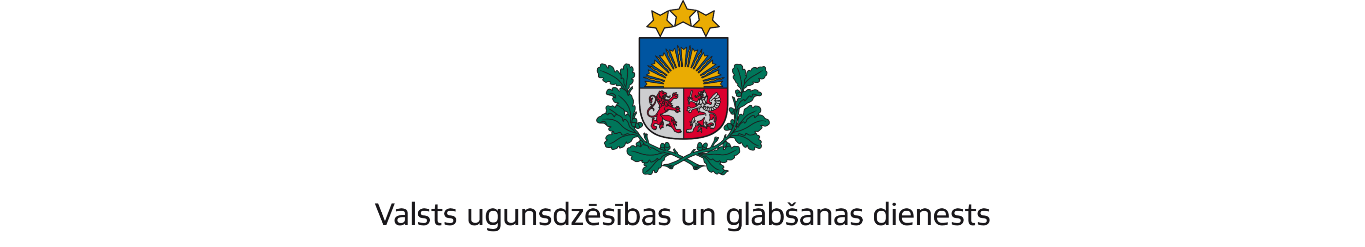 RĪGAS REĢIONA PĀRVALDEJaunpils iela 13, Rīga, LV-1002; tālr.: 67209650, e-pasts: rrp@vugd.gov.lv; www.vugd.gov.lvRīgaRīgas 34.vidusskola(izdošanas vieta)(juridiskās personas nosaukums vai fiziskās personas vārds, uzvārds)26.04.2024.Reģistrācijas numurs 40900012878(datums)(juridiskās personas reģistrācijas numurs)Kandavas iela 4, Rīga, LV-1083(juridiskās vai fiziskās personas adrese)1.Apsekots: Rīgas 34.vidusskolas sporta halle un ģērbtuves Nr.112 un Nr.113 (turpmāk - 1.Objekts).(apsekoto būvju, ēku vai telpu nosaukums)2.Adrese: Dzirciema iela 1C, Rīga.3.Īpašnieks (valdītājs): Rīgas valstspilsētas pašvaldība(juridiskās personas nosaukums vai fiziskās personas vārds, uzvārds)Reģistrācijas numurs 90011524360, Rātslaukums 1, Rīga, LV-1050.(juridiskās personas reģistrācijas numurs vai fiziskās personas kods; adrese)4.Iesniegtie dokumenti: Andreja Vaškeviča 2024.gada 18.aprīļa iesniegums Nr.b/n. Valstsugunsdzēsības un glābšanas dienesta Rīgas reģiona pārvaldē reģistrēts 2024.gada 18.aprīlī arNr.22/8-1.5/717.5.Apsekoto būvju, ēku vai telpu raksturojums: Objekta telpas paredzēts izmantot bērnu dienas 5.nometnei “FOOTBALL STARS” no 2024.gada 3.jūnija līdz 2024.gada 14.jūnijam. Objekta 5.telpas aprīkotas ar automātisko ugunsgrēka atklāšanas un trauksmes signalizācijas sistēmu, 5.automātisko ugunsgrēka balss izziņošanas sistēmu un ugunsdzēsības aparātiem.6.Pārbaudes laikā konstatētie ugunsdrošības prasību pārkāpumi: Nav konstatēti.7.Slēdziens: Objekts atbilst ugunsdrošības prasībām.8.Atzinums izsniegts saskaņā ar: Ministru kabineta 2009.gada 1.septembra noteikumu Nr.981“Bērnu nometņu organizēšanas un darbības kārtība” 8.5.apakšpunkta prasībām.(normatīvais akts un punkts saskaņā ar kuru izdots atzinums)9.Atzinumu paredzēts iesniegt: Valsts izglītības satura centram.(iestādes vai institūcijas nosaukums, kur paredzēts iesniegt atzinumu)Valsts ugunsdzēsības un glābšanas dienesta Rīgas reģiona pārvaldes priekšniekam, Jaunpils ielā 13,Valsts ugunsdzēsības un glābšanas dienesta Rīgas reģiona pārvaldes priekšniekam, Jaunpils ielā 13,Valsts ugunsdzēsības un glābšanas dienesta Rīgas reģiona pārvaldes priekšniekam, Jaunpils ielā 13,Valsts ugunsdzēsības un glābšanas dienesta Rīgas reģiona pārvaldes priekšniekam, Jaunpils ielā 13,Valsts ugunsdzēsības un glābšanas dienesta Rīgas reģiona pārvaldes priekšniekam, Jaunpils ielā 13,Rīgā, LV-1002.Rīgā, LV-1002.Rīgā, LV-1002.Rīgā, LV-1002.Rīgā, LV-1002.(amatpersonas amats un adrese)(amatpersonas amats un adrese)(amatpersonas amats un adrese)(amatpersonas amats un adrese)(amatpersonas amats un adrese)Valsts ugunsdzēsības un glābšanas dienesta Rīgas reģiona pārvaldes Ugunsdrošības uzraudzības un civilās aizsardzības nodaļas inspektorsA.Zeiza(amatpersonas amats)(paraksts)(v. uzvārds)Atzinums nosūtīts uz e-pastu: andrejdinamo@inbox.lv.(juridiskās personas pārstāvja amats, vārds, uzvārds vai fiziskās personas vārds, uzvārds; vai atzīme par nosūtīšanu)(paraksts)